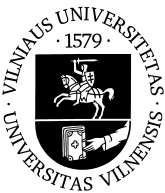 NEFORMALIOJO ŠVIETIMO PROGRAMOS APRAŠASProgramos pavadinimasKonfucijaus instituto kinų kalbos kursai 6/7 lygis (HSK 3/4)Programą įgyvendinantis VU padalinys (ir šakinis padalinys)Programos vykdymo kalba (-os)vilniaus  universiteto konfucijaus institutasanglų; kinųProgramos trukmė Programos trukmė Programos trukmė Programos apimtis kreditaisAkad. val. suma (ir semestrų ar metų sk.)Iš jų kontaktinio darbo valandossavarankiško darbo valandos0404000Programos tikslasSusipažinti su kasdien vartojamais kinų kalbos žodžiais, išmokti 500-600 žodžių ir HSK 3-4 lygių gramatiką; gebėti bendrauti kinų kalba kasdienėmis, akademinėmis ir profesinėmis temomis bei gebėti palaikyti pokalbį keliaujant Kinijoje.Mokomoji medžiagaHSK Level 3, Contemporary Chinese: Book 3Išankstiniai reikalavimaiHSK 2 lygį atitinkančios kalbinės ir gramatinės žinios, mokėti 300-400 žodžių.Programos kaina asmeniuiIšduodamas dokumentas200 eurų (studentams ir moksleiviams – 180 eurų)Kursų baigimo pažymėjimasDėstytojas (-ai)Lekt. Wang HanProgramos vykdymo pradžios (ir pabaigos) dataNumatomas programos vykdymo dažnumas2021 m. sausis-kovas; 2021 m. kovas-gegužė  Du užsiėmimai per savaitęKontaktinis asmuo, tel., el. p.Aprašo užpildymo dataMargarita.Zukauskaite-Jucaitiene@ki.vu.lt, +370613118492020-10-20